24 Hour Prayer in church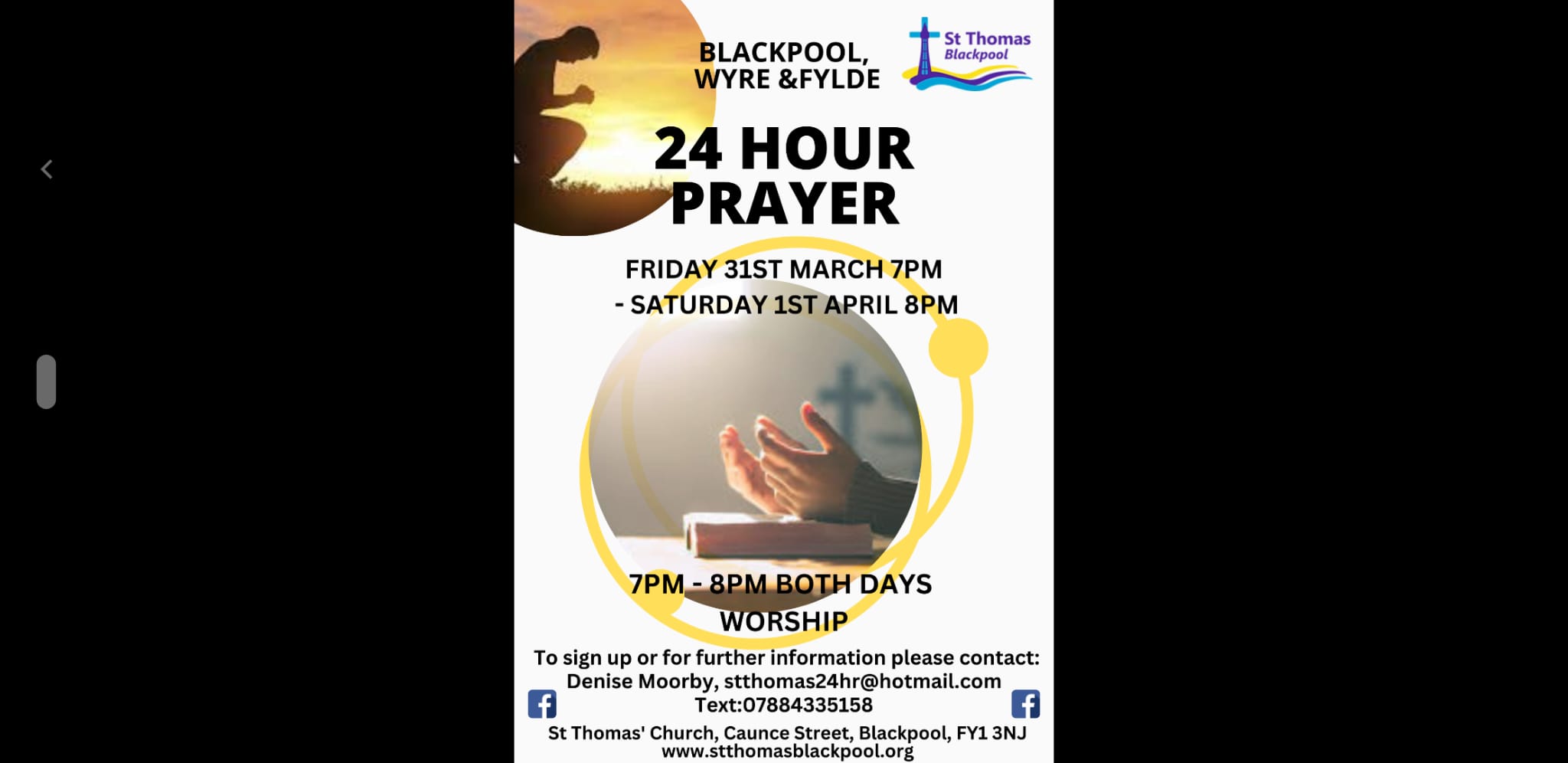 Please come and pray. There is a sign up sheet in the church lounge. Each hour - a specific prayer focus.PLEASE NOTE:GOOD FRIDAY – 7th AprilTime of Prayer and Reflection11am to 12 noon and 7pm – 9pm  MISSION WEEKENDSaturday 29th April BBQ and Fun Day.  Sunday 30th April George and Joan Fisher at 10.30am and 6pm services.Annual Parochial Church Meeting:  will be held on Monday 17th April in church at 7pm – please look out for notices in church.Bury Market – we were planning a trip on Friday 19th May but, sadly, we cannot find a coach firm that can provide transport that day. So, St Thomas’ will not be running a group trip. However, Aftons Coaches (Poulton) are going to Bury Market on Wednesday 17th May and those interested could book individually for that. The cost is £16, please call Aftons for further information.Psalms for each day of the week 27th March – 1St April:Mon:   Psalm 30        Tues: Psalm 61      Wed: Psalm 62Thurs: Psalm 43        Fri:    Psalm 31      Sat:   Psalm 130The services for the coming weeks are given on the opposite page. Key: DOB: Revd Dave O’Brien; DW: Revd David Wilkinson; VB: Vicky Bentley; MJ: Matt Jackson;TH: Thomas Henley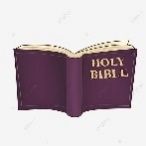 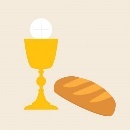 Holy Communion         Service of the Word    Midweek (Wed)Book of Common Prayer Communion Service at 11am:THANK YOU, MATT – at the service this morning (26th March) we will be thanking God for Matt’s (Jackson) work and ministry and all that God has given to our children and youth activities. Matt will be sharing reflections on his work during the service. We will be praying for him and Rosie. Matt is going on to a new season of work for the Lord and we bless him and Rosie and thank them for being part of our church family here at St Thomas’ for the last 2 years.SUNDAY10.30am6pm26th MarchLent 5Theme: Colossians 4: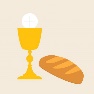 2 – 18Lead: DOBPreach: VB/MJSERVICE OF THE WORD AND HEALING SERVICE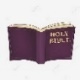 Romans: 10: 1 – 15 ProclamationLead: VBPreach DOB2nd AprilPALM SUNDAYTheme:Triumphal EntryPsalm 118: 1 – 29Matthew 21: 1 – 11Lead: VBPreach: DWSPECIAL EVENING EVENTDevonshire Academy Choir joining with our Worship Team for Palm Sunday.Lead: TH/ DOBALL WELCOME9th AprilEASTER SUNDAYCHRIST IS RISEN!Theme:Matthew 28: 1 – 10Lead: DOBPreach:DWTheme:Matthew 28: 1 – 20Lead: VBPreach: DOB29th March      John 8: 31 – 42Lead/Preach: DOB5th April       John 13: 21 – 32Lead/Preach: DOB12th April          Luke 24: 13 – 35 Lead/Preach: DOB        19th April      John 3: 16 – 21Lead/Preach: DOB